ANEXO IV- MODELO DE MEMORANDO DE INDICAÇÃO- ETAPA 1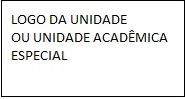   Mem nº            /Unidade Acadêmica ou Unidade Acadêmicas Especial-UFG	                                                     Goiânia,          de maio de 2017.A Pró-Reitoria de Extensão e CulturaAssunto: Indica projeto- Etapa 1: Edital PROBEC/PROVEC 2017/2018		O diretor (a) /chefe da Unidade Acadêmica xx/ Unidade Acadêmica Especial xx no uso de suas atribuições legais, com base em decisão do conselho diretor/colegiado realizado em xx ou ad referendum, observada a lista das inscrições homologadas dos projetos inscritos no Edital, resolve: (    ) Indicar o projeto Título, cadastrado no SIGAA-Módulo extensão sob o código xx coordenado por nome do coordenador, para ser atribuída a bolsa destinada a Unidade Acadêmica/Unidade Acadêmica Especial conforme art. 6.2.5. do Edital do Programa de Bolsas de Extensão e Cultura PROBEC 2017/2018 e Programa de Voluntários de Extensão e Cultura PROVEC 2017/2018.Ou(    ) Indicar a melhor pontuada na segunda etapa como a indicada pela Unidade Acadêmica/Unidade Acadêmica Especial atribuída a unidade, conforme art. 6.2.9 do Edital do Programa de Bolsas de Extensão e Cultura PROBEC 2017/2018 e Programa de Voluntários de Extensão e Cultura PROVEC 2017/2018.Atenciosamente,                                                 Nome do Diretor/ChefeUnidade Acadêmica/Unidade Acadêmica Especial 